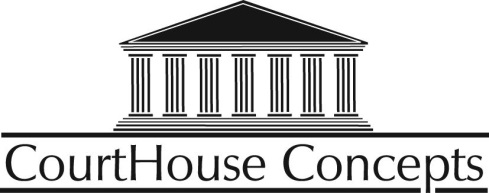 DIVULGACIÓN Y AUTORIZACIÓNEn relación con mi solicitud de empleo (incluido el contrato de servicios o servicios voluntarios) o el arrendamiento con (                           ), autorizo el uso de los Informes del consumidor solicitados. Estos informes de consumidores (informes de consumidores de investigación en California) pueden incluir los siguientes tipos de información: nombres y fechas de empleadores anteriores, salario, experiencia laboral, educación, accidentes, licenciatura, crédito (excepto California), etc. Puede contener información de registro público tal como, pero no limitado a: mi expediente de manejo, reclamaciones de compensación de trabajadores, juicios, procedimientos de quiebra, antecedentes penales, etc., de agencias federales, estatales y otras que mantienen tales registros.Además, los informes de los consumidores de investigación, tal como se definen en la Ley Federal de Informes Justos de Crédito, se obtuvieron de entrevistas personales con antiguos empleadores y otros asociados pasados o actuales para obtener información sobre mi rendimiento laboral, carácter, reputación general y características personales.AUTORIZO, SIN RESERVA, CUALQUIER PARTE O AGENCIA QUE LA AGENCIA DE INFORMACIÓN DEL CONSUMIDOR HAYA CONTACTO PARA PROPORCIONAR LA INFORMACIÓN ANTES MENCIONADA.Tengo el derecho de hacer una solicitud a la agencia de informes al consumidor: CourtHouse Concepts, 4250 N Venetian Ln., Fayetteville, AR 72703; teléfono 877-750-3660. CourtHouse Concepts, en caso de identificación apropiada, para solicitar la esencia y sustancia de toda la información en sus archivos en mí en el momento de mi solicitud, incluyendo las fuentes de información y la agencia, proporcionará una divulgación completa y precisa de la esencia y alcance de la investigación cubierta por el informe o informes de investigación de los consumidores; Y los destinatarios de los informes sobre mí que la agencia ha proporcionado previamente dentro del período de dos años para las solicitudes de empleo, y un año para otros fines anteriores a mi solicitud (California tres años). Por la presente consiento a que usted obtenga la información anterior de la agencia. Usted puede ver su política de privacidad en su página de Internet: www.courthouseconcepts.com.Por la presente autorizo la adquisición de informes de consumidores y reportes de consumidores investigativos. Si se contrata (o se contrata), esta autorización permanecerá en los archivos y servirá como autorización permanente para que usted pueda obtener informes de los consumidores en cualquier momento durante mi período de empleo (o contrato).Reconozco que se me ha proporcionado una copia de los derechos de los consumidores bajo la Ley Federal de Informes Justos de Crédito	.____________________________________________________		____________________________Nombre/Primero, Segundo Nombre, Apellido					Número de Seguridad Social__________________________________		______________________	________________________Otros nombres usados					Fecha de Nacimiento (M/D/A)	No. de Licencia de conducir/Estado__________________________________________________________________________________________Dirección residencial	___________________________________________________		______________________________Firma de aplicante								Fecha